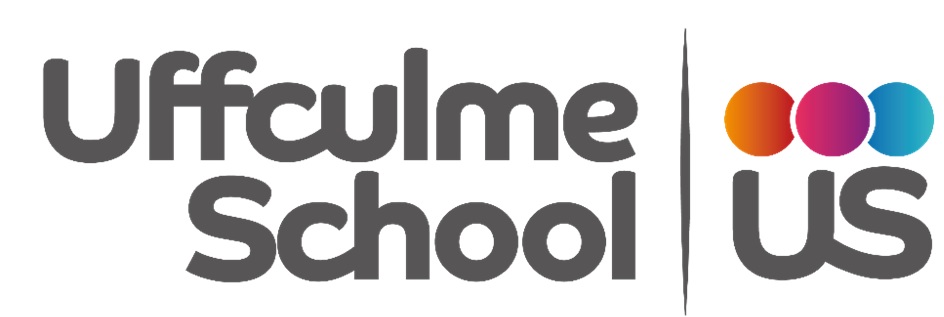 Class:  KS4KSOverview. SUBJECTCONTENTEnglishPreparation for entries for AQA Entry Level qualificationsAQA Step-Up to English:TravelAdventureMathsPreparation for entries for Entry Level/ GCSE qualificationsScienceTaught by Mrs. HollandArtPreparation for submissions for the Arts AwardHumanitiesThe British Empire – Warts and AllP.H.S.E Healthy LifePersonal hygieneLeisureHealthy living/ servicesSex and RelationshipsSex and relationships – the age of consentSexual HealthP.E.Taught by Mr. CharleyMusic Taught by specialist peripatetic staffComputingGeometry and artSharing experiences and opinionsFoodFood preparation and presentationEntertaining